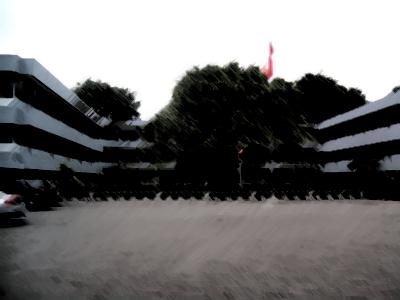 Deskripsi SingkatWorkshop Rules Of Origin adalah suatu workshop yang membahas tentang ketentuan dan implementasi dalam kaitannya dengan perjanjian perdagangan bebas. Workshop ini akan membahas hal-hal yang terkait dengan Free Trade Agreement, Prosedur Penerbitan Certificate Of Origin dan Prosedur dalam pemberian preferensi tarif.  Standar KompetensiSetelah mengikuti workshop ini, peserta diharapkan mampu:Menjelaskan Free Trade Agreement Menjelaskan dan menerapkan Rules of OriginMenjelaskan dan menerapkan Operational Certification Procedures (OCP) serta mengidentifikasi CoO (Certificate of Origin)Kompetensi DasarSetelah mengikuti workshop ini, peserta diharapkan mampu:Menjelaskan Free Trade Agreementmenjelaskan ruang lingkup FTAmenjelaskan tentang tim perunding perdagangan Indonesiamenjelaskan tentang FTA yang berlaku di IndonesiaMenjelaskan dan menerapkan Rules of Originmenjelaskan ruang lingkup ROOmenjelaskan tentang kriteria ROOmenjelaskan tentang Instansi/Lembaga Penerbit COmenerapkan berbagai macam contoh kasusMenjelaskan dan menerapkan Operational Certification Procedures (OCP) serta mengidentifikasi CoO (Certificate of Origin)menjelaskan Certificate of Originmenjelaskan mengenai persyaratan untuk mendapatkan preferensi tarifmenjelaskan mengenai hal-hal khusus terkait COmenerapkan dan menganalisa mengenai proses verifikasiLama diklat efektifMata Diklat Pokok 			: 22 JamlatSimulasi				: 14 JamlatCeramah				:    4 JamlatUjian Pre Test dan Post Test	:    4 Jamlat		TOTAL			: 44 Jamlat (± 5 hari)Daftar mata diklatJenjang diklatDiklat ini memiliki  jenjang Persyaratan pesertaUntuk mengikuti workshop  ini, calon peserta harus memenuhi syarat:Pegawai DJBC minimal golongan IIIBerkemampuan bahasa InggrisSehat jasmani dan rohaniTidak sedang menjalani atau dalam proses penjatuhan hukuman disiplin.Tidak sedang mengikuti diklat atau workshop lain.Berkualifikasi sebagai pelaksana pemeriksaDitunjuk oleh Sekretaris DJBCReferensi/kualifikasi pengajar/narasumberKualifikasi UmumMemiiki kemampuan dalam mentransfer pengetahuan dan keterampilan kepada siswa.Mempunyai pengalaman mengajar / pernah menjadi instruktur.Kualifikasi KhususMenguasai materi, struktur, konsep, dan pola pikir keilmuan yang mendukung materi/mata diklat yang diajarkan/diampu.Memiliki pengalaman kerja / pelatihan pada bidang terkait materi yang akan diajarkan.Merupakan narasumber yang direkomendasikan oleh Pusdiklat Bea dan Cukai atau unit teknis terkait (DJBC).Bentuk evaluasiEvaluasi peserta (ada)Jenis evaluasi dilakukan dalam pre test dan post test.Evaluasi Pengajar (ada dalam bentuk kuesioner)Evaluasi Penyelenggaraan (ada dalam bentuk kuesioner)AkomodasiAsrama (ada)Asrama disediakanKonsumsi (ada)Konsumsi disediakan untuk 3 kali makan dan 3 kali snackLaundry (ada)Disesuaikan dengan penyelenggara diklatSarana dan PrasaranaRuang kelas disesuaikan dengan metodologi pembelajaran dan jumlah peserta diklat dapat berrbentuk Classroom, Round Table, atau U shapeInfokus projector, KomputerFlipchartRincian Mata DiklatDisahkan di JakartaPada tanggal      Januari 2015Kepala Pusdiklat Bea dan CukaiAgus HermawanNIP 19640817 199103 1 002NoMata DiklatKodeJamlatBobotMATA DIKLAT POKOKMATA DIKLAT POKOKMATA DIKLAT POKOKMATA DIKLAT POKOKMATA DIKLAT POKOK1Pengantar Free Trade AgreementPFTA69 %2Rules of OriginROO89 %3Operational Certification Procedures (OCP)OCP813 %SIMULASI DAN DISKUSISIMULASI DAN DISKUSISIMULASI DAN DISKUSISIMULASI DAN DISKUSISIMULASI DAN DISKUSI1Simulasi dan DiskusiSIMULASI 146 %CERAMAHCERAMAHCERAMAHCERAMAHCERAMAH1Ceramah ROOCERAMAH4NoTujuanMateriJamlatPokok bahasanKet.1Peserta mampu Menjelaskan Free Trade AgreementPengantar Free Trade Agreement6 Ruang Lingkup Free Trade AgreementTim Perunding Perdagangan IndonesiaFTA yang berlaku di Indonesia2Peserta mampu Menjelaskan dan menerapkan Rules of OriginRules of Origin8 Ruang Lingkup Rules of OriginKriteria ROOInstansi/ Lembaga Penerbit COContoh Kasus3Peserta mampu Menjelaskan dan menerapkan Operational Certification Procedures (OCP) serta mengidentifikasi CoO (Certificate of Origin)Menjelaskan dan menerapkan Operational Certification Procedures (OCP) serta mengidentifikasi CoO (Certificate of Origin)8Certificate of OriginPersyaratan untuk Mendapatkan Preferensi TarifHal – hal Khusus terkait COProses Verifikasi